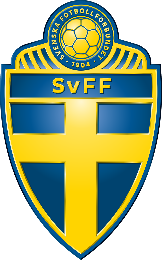 Före träffenVar väl förberedd, ha ett tydligt syfte med träffen och skicka inbjudan med dagordning och information till ledarna i god tid innan mötet.Välj ett tillfälle som passar ledarna, till exempel inför eller efter säsongen och/eller i samband med träning eller match. Träffen kan också genomföras digitalt.Se till att den utrustning som behövs finns på plats, exempelvis wifi, projektor med duk och ljudanläggning.Möblera rummet på ett sätt som inbjuder till samtal.Fundera på vilken mötets målgrupp är; alla lag, efter spelform eller i annan konstellation.Under träffenUtse en sekreterare som för anteckningar.Lägg mötestiden på reflektion och samtal om fotboll.Låt ledarna komma till tals.Efter träffenStanna en stund efter träffen för att svara på frågor.Skicka ut en sammanfattning.Följ upp de frågor och arbetsuppgifter som har kommit upp.Noteringar